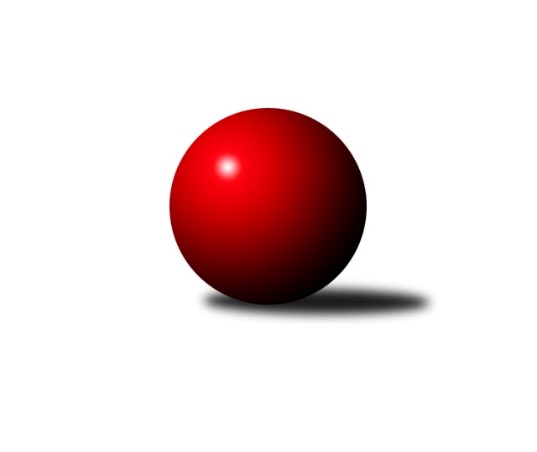 Č.2Ročník 2019/2020	28.4.2024 1. KLM 2019/2020Statistika 2. kolaTabulka družstev:		družstvo	záp	výh	rem	proh	skore	sety	průměr	body	plné	dorážka	chyby	1.	KK Zábřeh	2	2	0	0	13.0 : 3.0 	(30.5 : 17.5)	3421	4	2245	1177	13	2.	TJ Centropen Dačice	2	2	0	0	10.0 : 6.0 	(24.0 : 24.0)	3492	4	2272	1220	13.5	3.	TJ Třebíč	2	1	1	0	9.0 : 7.0 	(27.5 : 20.5)	3379	3	2249	1131	24	4.	KK Lokomotiva Tábor	2	1	0	1	9.0 : 7.0 	(28.0 : 20.0)	3375	2	2229	1146	17.5	5.	TJ Valašské Meziříčí	2	1	0	1	8.0 : 8.0 	(25.5 : 22.5)	3430	2	2282	1148	18	6.	KK Slovan Rosice	2	1	0	1	8.0 : 8.0 	(25.0 : 23.0)	3514	2	2293	1221	15.5	7.	TJ Lokomotiva Trutnov	2	1	0	1	8.0 : 8.0 	(23.0 : 25.0)	3417	2	2236	1181	11	8.	TJ Loko České Velenice	2	1	0	1	8.0 : 8.0 	(22.5 : 25.5)	3453	2	2235	1219	23.5	9.	SKK Hořice	2	1	0	1	7.0 : 9.0 	(19.5 : 28.5)	3373	2	2265	1108	14.5	10.	KK Vyškov	2	0	1	1	7.0 : 9.0 	(22.5 : 25.5)	3484	1	2326	1158	26	11.	KK Hvězda Trnovany	2	0	0	2	5.0 : 11.0 	(21.0 : 27.0)	3346	0	2202	1144	29	12.	CB Dobřany Klokani	2	0	0	2	4.0 : 12.0 	(19.0 : 29.0)	3409	0	2249	1160	29Tabulka doma:		družstvo	záp	výh	rem	proh	skore	sety	průměr	body	maximum	minimum	1.	TJ Centropen Dačice	2	2	0	0	10.0 : 6.0 	(24.0 : 24.0)	3492	4	3494	3489	2.	KK Zábřeh	1	1	0	0	7.0 : 1.0 	(18.0 : 6.0)	3453	2	3453	3453	3.	TJ Loko České Velenice	1	1	0	0	5.0 : 3.0 	(11.5 : 12.5)	3557	2	3557	3557	4.	TJ Lokomotiva Trutnov	1	1	0	0	5.0 : 3.0 	(10.0 : 14.0)	3396	2	3396	3396	5.	KK Vyškov	1	0	1	0	4.0 : 4.0 	(10.0 : 14.0)	3432	1	3432	3432	6.	KK Slovan Rosice	0	0	0	0	0.0 : 0.0 	(0.0 : 0.0)	0	0	0	0	7.	TJ Třebíč	0	0	0	0	0.0 : 0.0 	(0.0 : 0.0)	0	0	0	0	8.	CB Dobřany Klokani	1	0	0	1	3.0 : 5.0 	(13.0 : 11.0)	3573	0	3573	3573	9.	TJ Valašské Meziříčí	1	0	0	1	2.0 : 6.0 	(12.0 : 12.0)	3453	0	3453	3453	10.	KK Lokomotiva Tábor	1	0	0	1	2.0 : 6.0 	(11.5 : 12.5)	3355	0	3355	3355	11.	SKK Hořice	1	0	0	1	1.0 : 7.0 	(7.5 : 16.5)	3253	0	3253	3253	12.	KK Hvězda Trnovany	2	0	0	2	5.0 : 11.0 	(21.0 : 27.0)	3346	0	3368	3323Tabulka venku:		družstvo	záp	výh	rem	proh	skore	sety	průměr	body	maximum	minimum	1.	TJ Třebíč	2	1	1	0	9.0 : 7.0 	(27.5 : 20.5)	3379	3	3389	3369	2.	KK Lokomotiva Tábor	1	1	0	0	7.0 : 1.0 	(16.5 : 7.5)	3395	2	3395	3395	3.	TJ Valašské Meziříčí	1	1	0	0	6.0 : 2.0 	(13.5 : 10.5)	3406	2	3406	3406	4.	KK Zábřeh	1	1	0	0	6.0 : 2.0 	(12.5 : 11.5)	3389	2	3389	3389	5.	SKK Hořice	1	1	0	0	6.0 : 2.0 	(12.0 : 12.0)	3492	2	3492	3492	6.	KK Slovan Rosice	2	1	0	1	8.0 : 8.0 	(25.0 : 23.0)	3514	2	3634	3393	7.	TJ Centropen Dačice	0	0	0	0	0.0 : 0.0 	(0.0 : 0.0)	0	0	0	0	8.	KK Hvězda Trnovany	0	0	0	0	0.0 : 0.0 	(0.0 : 0.0)	0	0	0	0	9.	TJ Lokomotiva Trutnov	1	0	0	1	3.0 : 5.0 	(13.0 : 11.0)	3437	0	3437	3437	10.	KK Vyškov	1	0	0	1	3.0 : 5.0 	(12.5 : 11.5)	3535	0	3535	3535	11.	TJ Loko České Velenice	1	0	0	1	3.0 : 5.0 	(11.0 : 13.0)	3349	0	3349	3349	12.	CB Dobřany Klokani	1	0	0	1	1.0 : 7.0 	(6.0 : 18.0)	3244	0	3244	3244Tabulka podzimní části:		družstvo	záp	výh	rem	proh	skore	sety	průměr	body	doma	venku	1.	KK Zábřeh	2	2	0	0	13.0 : 3.0 	(30.5 : 17.5)	3421	4 	1 	0 	0 	1 	0 	0	2.	TJ Centropen Dačice	2	2	0	0	10.0 : 6.0 	(24.0 : 24.0)	3492	4 	2 	0 	0 	0 	0 	0	3.	TJ Třebíč	2	1	1	0	9.0 : 7.0 	(27.5 : 20.5)	3379	3 	0 	0 	0 	1 	1 	0	4.	KK Lokomotiva Tábor	2	1	0	1	9.0 : 7.0 	(28.0 : 20.0)	3375	2 	0 	0 	1 	1 	0 	0	5.	TJ Valašské Meziříčí	2	1	0	1	8.0 : 8.0 	(25.5 : 22.5)	3430	2 	0 	0 	1 	1 	0 	0	6.	KK Slovan Rosice	2	1	0	1	8.0 : 8.0 	(25.0 : 23.0)	3514	2 	0 	0 	0 	1 	0 	1	7.	TJ Lokomotiva Trutnov	2	1	0	1	8.0 : 8.0 	(23.0 : 25.0)	3417	2 	1 	0 	0 	0 	0 	1	8.	TJ Loko České Velenice	2	1	0	1	8.0 : 8.0 	(22.5 : 25.5)	3453	2 	1 	0 	0 	0 	0 	1	9.	SKK Hořice	2	1	0	1	7.0 : 9.0 	(19.5 : 28.5)	3373	2 	0 	0 	1 	1 	0 	0	10.	KK Vyškov	2	0	1	1	7.0 : 9.0 	(22.5 : 25.5)	3484	1 	0 	1 	0 	0 	0 	1	11.	KK Hvězda Trnovany	2	0	0	2	5.0 : 11.0 	(21.0 : 27.0)	3346	0 	0 	0 	2 	0 	0 	0	12.	CB Dobřany Klokani	2	0	0	2	4.0 : 12.0 	(19.0 : 29.0)	3409	0 	0 	0 	1 	0 	0 	1Tabulka jarní části:		družstvo	záp	výh	rem	proh	skore	sety	průměr	body	doma	venku	1.	TJ Loko České Velenice	0	0	0	0	0.0 : 0.0 	(0.0 : 0.0)	0	0 	0 	0 	0 	0 	0 	0 	2.	KK Lokomotiva Tábor	0	0	0	0	0.0 : 0.0 	(0.0 : 0.0)	0	0 	0 	0 	0 	0 	0 	0 	3.	TJ Lokomotiva Trutnov	0	0	0	0	0.0 : 0.0 	(0.0 : 0.0)	0	0 	0 	0 	0 	0 	0 	0 	4.	CB Dobřany Klokani	0	0	0	0	0.0 : 0.0 	(0.0 : 0.0)	0	0 	0 	0 	0 	0 	0 	0 	5.	KK Vyškov	0	0	0	0	0.0 : 0.0 	(0.0 : 0.0)	0	0 	0 	0 	0 	0 	0 	0 	6.	KK Hvězda Trnovany	0	0	0	0	0.0 : 0.0 	(0.0 : 0.0)	0	0 	0 	0 	0 	0 	0 	0 	7.	SKK Hořice	0	0	0	0	0.0 : 0.0 	(0.0 : 0.0)	0	0 	0 	0 	0 	0 	0 	0 	8.	KK Zábřeh	0	0	0	0	0.0 : 0.0 	(0.0 : 0.0)	0	0 	0 	0 	0 	0 	0 	0 	9.	TJ Valašské Meziříčí	0	0	0	0	0.0 : 0.0 	(0.0 : 0.0)	0	0 	0 	0 	0 	0 	0 	0 	10.	TJ Centropen Dačice	0	0	0	0	0.0 : 0.0 	(0.0 : 0.0)	0	0 	0 	0 	0 	0 	0 	0 	11.	KK Slovan Rosice	0	0	0	0	0.0 : 0.0 	(0.0 : 0.0)	0	0 	0 	0 	0 	0 	0 	0 	12.	TJ Třebíč	0	0	0	0	0.0 : 0.0 	(0.0 : 0.0)	0	0 	0 	0 	0 	0 	0 	0 Zisk bodů pro družstvo:		jméno hráče	družstvo	body	zápasy	v %	dílčí body	sety	v %	1.	Marek Ollinger 	KK Zábřeh 	2	/	2	(100%)	7	/	8	(88%)	2.	Lukáš Doubrava 	CB Dobřany Klokani 	2	/	2	(100%)	7	/	8	(88%)	3.	Karel Smažík 	KK Lokomotiva Tábor 	2	/	2	(100%)	7	/	8	(88%)	4.	Mojmír Holec 	TJ Centropen Dačice 	2	/	2	(100%)	7	/	8	(88%)	5.	Petr Chval 	KK Lokomotiva Tábor 	2	/	2	(100%)	7	/	8	(88%)	6.	Tomáš Dražil 	KK Zábřeh 	2	/	2	(100%)	6.5	/	8	(81%)	7.	Branislav Černuška 	TJ Loko České Velenice 	2	/	2	(100%)	6	/	8	(75%)	8.	Robert Pevný 	TJ Třebíč 	2	/	2	(100%)	6	/	8	(75%)	9.	Zdeněk Švub 	KK Zábřeh 	2	/	2	(100%)	6	/	8	(75%)	10.	Tomáš Maroušek 	TJ Loko České Velenice 	2	/	2	(100%)	6	/	8	(75%)	11.	Martin Sitta 	KK Zábřeh 	2	/	2	(100%)	6	/	8	(75%)	12.	Ondřej Ševela 	KK Vyškov 	2	/	2	(100%)	6	/	8	(75%)	13.	David Ryzák 	TJ Lokomotiva Trutnov  	2	/	2	(100%)	6	/	8	(75%)	14.	Jaromír Šklíba 	SKK Hořice 	2	/	2	(100%)	5	/	8	(63%)	15.	Marek Žoudlík 	TJ Lokomotiva Trutnov  	2	/	2	(100%)	5	/	8	(63%)	16.	Lukáš Vik 	TJ Třebíč 	2	/	2	(100%)	4.5	/	8	(56%)	17.	Zdeněk Dvořák 	TJ Loko České Velenice 	2	/	2	(100%)	4	/	8	(50%)	18.	Tomáš Cabák 	TJ Valašské Meziříčí 	1	/	1	(100%)	4	/	4	(100%)	19.	Jiří Trávníček 	KK Vyškov 	1	/	1	(100%)	3.5	/	4	(88%)	20.	Josef Sitta 	KK Zábřeh 	1	/	1	(100%)	3	/	4	(75%)	21.	Mojmír Novotný 	TJ Třebíč 	1	/	1	(100%)	3	/	4	(75%)	22.	Jan Vařák 	KK Slovan Rosice 	1	/	1	(100%)	3	/	4	(75%)	23.	Jiří Zemek 	KK Slovan Rosice 	1	/	1	(100%)	3	/	4	(75%)	24.	Martin Bergerhof 	KK Hvězda Trnovany 	1	/	1	(100%)	2	/	4	(50%)	25.	Vladimír Výrek 	TJ Valašské Meziříčí 	1	/	1	(100%)	2	/	4	(50%)	26.	Filip Kordula 	KK Vyškov 	1	/	1	(100%)	2	/	4	(50%)	27.	Zdeněk Pospíchal 	TJ Centropen Dačice 	1	/	1	(100%)	2	/	4	(50%)	28.	Marek Plšek 	TJ Lokomotiva Trutnov  	1	/	1	(100%)	2	/	4	(50%)	29.	Kamil Nestrojil 	TJ Třebíč 	1	/	2	(50%)	6	/	8	(75%)	30.	Václav Rypel 	TJ Třebíč 	1	/	2	(50%)	5	/	8	(63%)	31.	Radim Metelka 	TJ Valašské Meziříčí 	1	/	2	(50%)	5	/	8	(63%)	32.	Jiří Němec 	TJ Centropen Dačice 	1	/	2	(50%)	5	/	8	(63%)	33.	Jiří Vejvara 	TJ Lokomotiva Trutnov  	1	/	2	(50%)	5	/	8	(63%)	34.	Daniel Šefr 	TJ Valašské Meziříčí 	1	/	2	(50%)	5	/	8	(63%)	35.	Dalibor Jandík 	TJ Valašské Meziříčí 	1	/	2	(50%)	4.5	/	8	(56%)	36.	Adam Palko 	KK Slovan Rosice 	1	/	2	(50%)	4.5	/	8	(56%)	37.	Miroslav Náhlovský 	KK Hvězda Trnovany 	1	/	2	(50%)	4.5	/	8	(56%)	38.	Karel Novák 	TJ Centropen Dačice 	1	/	2	(50%)	4	/	8	(50%)	39.	Ladislav Takáč 	KK Lokomotiva Tábor 	1	/	2	(50%)	4	/	8	(50%)	40.	Josef Brtník 	TJ Centropen Dačice 	1	/	2	(50%)	4	/	8	(50%)	41.	Petr Bystřický 	KK Lokomotiva Tábor 	1	/	2	(50%)	4	/	8	(50%)	42.	Jan Mecerod 	KK Slovan Rosice 	1	/	2	(50%)	4	/	8	(50%)	43.	Milan Stránský 	KK Hvězda Trnovany 	1	/	2	(50%)	4	/	8	(50%)	44.	Jiří Axman 	KK Slovan Rosice 	1	/	2	(50%)	4	/	8	(50%)	45.	Pavel Jedlička 	KK Hvězda Trnovany 	1	/	2	(50%)	4	/	8	(50%)	46.	Martin Kamenický 	SKK Hořice 	1	/	2	(50%)	3.5	/	8	(44%)	47.	Dalibor Matyáš 	KK Slovan Rosice 	1	/	2	(50%)	3	/	8	(38%)	48.	Michal Juroška 	TJ Valašské Meziříčí 	1	/	2	(50%)	3	/	8	(38%)	49.	David Kášek 	KK Lokomotiva Tábor 	1	/	2	(50%)	3	/	8	(38%)	50.	Josef Touš 	KK Vyškov 	1	/	2	(50%)	3	/	8	(38%)	51.	Radek Kroupa 	SKK Hořice 	1	/	2	(50%)	3	/	8	(38%)	52.	Martin Hažva 	SKK Hořice 	1	/	2	(50%)	3	/	8	(38%)	53.	Josef Fišer ml. ml.	CB Dobřany Klokani 	1	/	2	(50%)	2.5	/	8	(31%)	54.	Michal Šneberger 	CB Dobřany Klokani 	1	/	2	(50%)	2.5	/	8	(31%)	55.	Martin Pejčoch 	CB Dobřany Klokani 	0	/	1	(0%)	2	/	4	(50%)	56.	Martin Bartoníček 	SKK Hořice 	0	/	1	(0%)	2	/	4	(50%)	57.	Roman Voráček 	KK Hvězda Trnovany 	0	/	1	(0%)	2	/	4	(50%)	58.	Bořivoj Jelínek 	KK Lokomotiva Tábor 	0	/	1	(0%)	2	/	4	(50%)	59.	Zdeněk Kandl 	KK Hvězda Trnovany 	0	/	1	(0%)	1.5	/	4	(38%)	60.	Ivo Fabík 	KK Slovan Rosice 	0	/	1	(0%)	1.5	/	4	(38%)	61.	Michal Rolf 	TJ Lokomotiva Trutnov  	0	/	1	(0%)	1	/	4	(25%)	62.	Vlastimil Zeman ml. ml.	CB Dobřany Klokani 	0	/	1	(0%)	1	/	4	(25%)	63.	Luděk Rychlovský 	KK Vyškov 	0	/	1	(0%)	1	/	4	(25%)	64.	Jaroslav Mihál 	KK Lokomotiva Tábor 	0	/	1	(0%)	1	/	4	(25%)	65.	Václav Švub 	KK Zábřeh 	0	/	1	(0%)	1	/	4	(25%)	66.	Dalibor Lang 	TJ Třebíč 	0	/	1	(0%)	1	/	4	(25%)	67.	Vratislav Kubita 	KK Hvězda Trnovany 	0	/	1	(0%)	1	/	4	(25%)	68.	Petr Žahourek 	TJ Centropen Dačice 	0	/	1	(0%)	0	/	4	(0%)	69.	Petr Pevný 	KK Vyškov 	0	/	2	(0%)	4	/	8	(50%)	70.	Vojtěch Tulka 	SKK Hořice 	0	/	2	(0%)	3	/	8	(38%)	71.	Roman Straka 	TJ Lokomotiva Trutnov  	0	/	2	(0%)	3	/	8	(38%)	72.	Ondřej Touš 	TJ Loko České Velenice 	0	/	2	(0%)	3	/	8	(38%)	73.	Radim Čuřík 	KK Vyškov 	0	/	2	(0%)	3	/	8	(38%)	74.	Daniel Kovář 	TJ Centropen Dačice 	0	/	2	(0%)	2	/	8	(25%)	75.	Daniel Malý 	TJ Třebíč 	0	/	2	(0%)	2	/	8	(25%)	76.	Vlastimil Zeman 	CB Dobřany Klokani 	0	/	2	(0%)	2	/	8	(25%)	77.	Jiří Baloun 	CB Dobřany Klokani 	0	/	2	(0%)	2	/	8	(25%)	78.	Matouš Krajzinger 	TJ Valašské Meziříčí 	0	/	2	(0%)	2	/	8	(25%)	79.	Ladislav Chmel 	TJ Loko České Velenice 	0	/	2	(0%)	2	/	8	(25%)	80.	Zbyněk Dvořák 	TJ Loko České Velenice 	0	/	2	(0%)	1.5	/	8	(19%)	81.	Jiří Flídr 	KK Zábřeh 	0	/	2	(0%)	1	/	8	(13%)Průměry na kuželnách:		kuželna	průměr	plné	dorážka	chyby	výkon na hráče	1.	CB Dobřany, 1-4	3603	2342	1261	18.5	(600.6)	2.	České Velenice, 1-4	3546	2313	1232	24.0	(591.0)	3.	TJ Valašské Meziříčí, 1-4	3472	2304	1168	17.0	(578.8)	4.	TJ Centropen Dačice, 1-4	3442	2252	1190	16.3	(573.7)	5.	KK Vyškov, 1-4	3400	2277	1123	24.0	(566.8)	6.	Trutnov, 1-4	3394	2209	1185	10.0	(565.8)	7.	Tábor, 1-4	3372	2216	1156	14.0	(562.0)	8.	Duchcov, 1-4	3371	2229	1142	24.5	(561.9)	9.	KK Zábřeh, 1-4	3348	2203	1145	23.5	(558.1)	10.	SKK Hořice, 1-4	3324	2250	1074	22.0	(554.0)Nejlepší výkony na kuželnách:CB Dobřany, 1-4KK Slovan Rosice	3634	1. kolo	Lukáš Doubrava 	CB Dobřany Klokani	672	1. koloCB Dobřany Klokani	3573	1. kolo	Jan Mecerod 	KK Slovan Rosice	664	1. kolo		. kolo	Jiří Zemek 	KK Slovan Rosice	647	1. kolo		. kolo	Michal Šneberger 	CB Dobřany Klokani	605	1. kolo		. kolo	Jiří Baloun 	CB Dobřany Klokani	602	1. kolo		. kolo	Dalibor Matyáš 	KK Slovan Rosice	598	1. kolo		. kolo	Jiří Axman 	KK Slovan Rosice	598	1. kolo		. kolo	Adam Palko 	KK Slovan Rosice	588	1. kolo		. kolo	Josef Fišer ml. ml.	CB Dobřany Klokani	569	1. kolo		. kolo	Vlastimil Zeman 	CB Dobřany Klokani	563	1. koloČeské Velenice, 1-4TJ Loko České Velenice	3557	1. kolo	Branislav Černuška 	TJ Loko České Velenice	626	1. koloKK Vyškov	3535	1. kolo	Zdeněk Dvořák 	TJ Loko České Velenice	613	1. kolo		. kolo	Josef Touš 	KK Vyškov	609	1. kolo		. kolo	Petr Pevný 	KK Vyškov	602	1. kolo		. kolo	Ondřej Touš 	TJ Loko České Velenice	599	1. kolo		. kolo	Luděk Rychlovský 	KK Vyškov	593	1. kolo		. kolo	Ondřej Ševela 	KK Vyškov	592	1. kolo		. kolo	Ladislav Chmel 	TJ Loko České Velenice	583	1. kolo		. kolo	Jiří Trávníček 	KK Vyškov	581	1. kolo		. kolo	Tomáš Maroušek 	TJ Loko České Velenice	576	1. koloTJ Valašské Meziříčí, 1-4SKK Hořice	3492	1. kolo	Tomáš Cabák 	TJ Valašské Meziříčí	638	1. koloTJ Valašské Meziříčí	3453	1. kolo	Radek Kroupa 	SKK Hořice	635	1. kolo		. kolo	Martin Kamenický 	SKK Hořice	602	1. kolo		. kolo	Radim Metelka 	TJ Valašské Meziříčí	594	1. kolo		. kolo	Martin Hažva 	SKK Hořice	590	1. kolo		. kolo	Jaromír Šklíba 	SKK Hořice	577	1. kolo		. kolo	Dalibor Jandík 	TJ Valašské Meziříčí	575	1. kolo		. kolo	Daniel Šefr 	TJ Valašské Meziříčí	557	1. kolo		. kolo	Michal Juroška 	TJ Valašské Meziříčí	556	1. kolo		. kolo	Vojtěch Tulka 	SKK Hořice	555	1. koloTJ Centropen Dačice, 1-4TJ Centropen Dačice	3494	2. kolo	Mojmír Holec 	TJ Centropen Dačice	641	2. koloTJ Centropen Dačice	3489	1. kolo	Tomáš Maroušek 	TJ Loko České Velenice	627	2. koloTJ Lokomotiva Trutnov 	3437	1. kolo	Mojmír Holec 	TJ Centropen Dačice	615	1. koloTJ Loko České Velenice	3349	2. kolo	David Ryzák 	TJ Lokomotiva Trutnov 	609	1. kolo		. kolo	Marek Žoudlík 	TJ Lokomotiva Trutnov 	605	1. kolo		. kolo	Karel Novák 	TJ Centropen Dačice	603	1. kolo		. kolo	Jiří Němec 	TJ Centropen Dačice	594	1. kolo		. kolo	Zdeněk Dvořák 	TJ Loko České Velenice	589	2. kolo		. kolo	Daniel Kovář 	TJ Centropen Dačice	586	2. kolo		. kolo	Zdeněk Pospíchal 	TJ Centropen Dačice	585	1. koloKK Vyškov, 1-4KK Vyškov	3432	2. kolo	Ondřej Ševela 	KK Vyškov	640	2. koloTJ Třebíč	3369	2. kolo	Mojmír Novotný 	TJ Třebíč	590	2. kolo		. kolo	Robert Pevný 	TJ Třebíč	583	2. kolo		. kolo	Kamil Nestrojil 	TJ Třebíč	575	2. kolo		. kolo	Filip Kordula 	KK Vyškov	571	2. kolo		. kolo	Josef Touš 	KK Vyškov	569	2. kolo		. kolo	Lukáš Vik 	TJ Třebíč	566	2. kolo		. kolo	Petr Pevný 	KK Vyškov	563	2. kolo		. kolo	Radim Čuřík 	KK Vyškov	558	2. kolo		. kolo	Václav Rypel 	TJ Třebíč	537	2. koloTrutnov, 1-4TJ Lokomotiva Trutnov 	3396	2. kolo	David Ryzák 	TJ Lokomotiva Trutnov 	615	2. koloKK Slovan Rosice	3393	2. kolo	Adam Palko 	KK Slovan Rosice	592	2. kolo		. kolo	Jan Mecerod 	KK Slovan Rosice	587	2. kolo		. kolo	Roman Straka 	TJ Lokomotiva Trutnov 	586	2. kolo		. kolo	Dalibor Matyáš 	KK Slovan Rosice	577	2. kolo		. kolo	Marek Plšek 	TJ Lokomotiva Trutnov 	576	2. kolo		. kolo	Marek Žoudlík 	TJ Lokomotiva Trutnov 	555	2. kolo		. kolo	Jan Vařák 	KK Slovan Rosice	555	2. kolo		. kolo	Jiří Zemek 	KK Slovan Rosice	542	2. kolo		. kolo	Jiří Axman 	KK Slovan Rosice	540	2. koloTábor, 1-4KK Zábřeh	3389	1. kolo	Petr Chval 	KK Lokomotiva Tábor	603	1. koloKK Lokomotiva Tábor	3355	1. kolo	Martin Sitta 	KK Zábřeh	590	1. kolo		. kolo	Tomáš Dražil 	KK Zábřeh	586	1. kolo		. kolo	David Kášek 	KK Lokomotiva Tábor	584	1. kolo		. kolo	Jiří Flídr 	KK Zábřeh	562	1. kolo		. kolo	Marek Ollinger 	KK Zábřeh	562	1. kolo		. kolo	Ladislav Takáč 	KK Lokomotiva Tábor	560	1. kolo		. kolo	Karel Smažík 	KK Lokomotiva Tábor	553	1. kolo		. kolo	Václav Švub 	KK Zábřeh	548	1. kolo		. kolo	Jaroslav Mihál 	KK Lokomotiva Tábor	543	1. koloDuchcov, 1-4TJ Valašské Meziříčí	3406	2. kolo	Radim Metelka 	TJ Valašské Meziříčí	618	2. koloTJ Třebíč	3389	1. kolo	Lukáš Vik 	TJ Třebíč	616	1. koloKK Hvězda Trnovany	3368	1. kolo	Milan Stránský 	KK Hvězda Trnovany	609	1. koloKK Hvězda Trnovany	3323	2. kolo	Václav Rypel 	TJ Třebíč	591	1. kolo		. kolo	Dalibor Jandík 	TJ Valašské Meziříčí	589	2. kolo		. kolo	Milan Stránský 	KK Hvězda Trnovany	582	2. kolo		. kolo	Martin Bergerhof 	KK Hvězda Trnovany	575	1. kolo		. kolo	Daniel Šefr 	TJ Valašské Meziříčí	574	2. kolo		. kolo	Robert Pevný 	TJ Třebíč	572	1. kolo		. kolo	Miroslav Náhlovský 	KK Hvězda Trnovany	571	1. koloKK Zábřeh, 1-4KK Zábřeh	3453	2. kolo	Josef Sitta 	KK Zábřeh	605	2. koloCB Dobřany Klokani	3244	2. kolo	Tomáš Dražil 	KK Zábřeh	585	2. kolo		. kolo	Martin Sitta 	KK Zábřeh	575	2. kolo		. kolo	Marek Ollinger 	KK Zábřeh	574	2. kolo		. kolo	Zdeněk Švub 	KK Zábřeh	571	2. kolo		. kolo	Jiří Baloun 	CB Dobřany Klokani	568	2. kolo		. kolo	Lukáš Doubrava 	CB Dobřany Klokani	564	2. kolo		. kolo	Vlastimil Zeman ml. ml.	CB Dobřany Klokani	563	2. kolo		. kolo	Jiří Flídr 	KK Zábřeh	543	2. kolo		. kolo	Michal Šneberger 	CB Dobřany Klokani	528	2. koloSKK Hořice, 1-4KK Lokomotiva Tábor	3395	2. kolo	Karel Smažík 	KK Lokomotiva Tábor	594	2. koloSKK Hořice	3253	2. kolo	Petr Bystřický 	KK Lokomotiva Tábor	581	2. kolo		. kolo	Petr Chval 	KK Lokomotiva Tábor	580	2. kolo		. kolo	David Kášek 	KK Lokomotiva Tábor	561	2. kolo		. kolo	Radek Kroupa 	SKK Hořice	557	2. kolo		. kolo	Martin Hažva 	SKK Hořice	545	2. kolo		. kolo	Jaromír Šklíba 	SKK Hořice	545	2. kolo		. kolo	Martin Bartoníček 	SKK Hořice	544	2. kolo		. kolo	Bořivoj Jelínek 	KK Lokomotiva Tábor	543	2. kolo		. kolo	Vojtěch Tulka 	SKK Hořice	539	2. koloČetnost výsledků:	7.0 : 1.0	1x	5.0 : 3.0	4x	4.0 : 4.0	1x	3.0 : 5.0	2x	2.0 : 6.0	3x	1.0 : 7.0	1x